ANALISIS PSIKOLOGI SASTRA DAN NILAI MORAL DARI  NOVEL CINTA SUCI ZAHRANA KARYA HABIBURAHMAN EL  SHIRAZYSKRIPSIOleh:NAYLA AZKANINPM. 181214078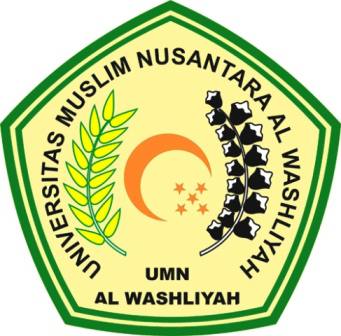 FAKULTAS KEGURUAN DAN ILMU PENDIDIKANUNIVERSITAS MUSLIM NUSANTARAAL WASHLIYAHMEDAN2022ANALISIS PSIKOLOGI SASTRA DAN NILAI MORAL DARI  NOVEL CINTA SUCI ZAHRANA KARYA HABIBURAHMAN EL  SHIRAZYSkripsi ini Diajukan Untuk Melengkapi Tugas-Tugas dan Memenuhi Syarat- Syarat Guru Memperoleh Gelar Sarjana Pendidikan Bahasa dan Sastra Program Studi Pendidikan Bahasa IndonesiaOleh:NAYLA AZKANINPM. 181214078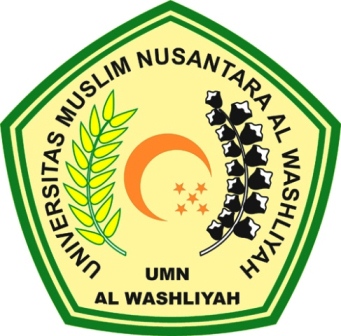 FAKULTAS KEGURUAN DAN ILMU PENDIDIKANUNIVERSITAS MUSLIM NUSANTARAAL WASHLIYAHMEDAN2022